О создании рабочей группы 
по подготовке и проведению   празднования 500-летия со дня основания поселка городского типа Хиславичи 1. Создать рабочую группу по подготовке и проведению празднования 
500-летия со дня основания поселка городского типа Хиславичи (далее также – рабочая группа) и утвердить ее состав согласно приложению.2. Установить, что:2.1. В компетенцию рабочей группы входит организация взаимодействия исполнительных органов Смоленской области и Администрации муниципального образования «Хиславичский район» Смоленской области по вопросам подготовки и проведения празднования 500-летия со дня основания поселка городского типа Хиславичи.2.2. Заседания рабочей группы проводятся по мере необходимости 
по инициативе руководителя рабочей группы или на основании письменного обращения члена рабочей группы на имя руководителя рабочей группы.2.3. Заседание рабочей группы правомочно при условии участия в нем 
не менее половины списочного состава ее членов.2.4. Решения рабочей группы принимаются простым большинством голосов присутствующих на заседании членов рабочей группы. При равенстве голосов голос председательствующего на заседании рабочей группы является решающим. Решения рабочей группы оформляются в виде протоколов, которые подписываются председательствующим на заседании рабочей группы.ГубернаторСмоленской области                                                                                       В.Н. Анохин  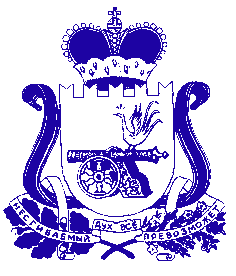 ПРАВИТЕЛЬСТВО СМОЛЕНСКОЙ ОБЛАСТИР А С П О Р Я Ж Е Н И Еот 21.02.2024 № 276-рп